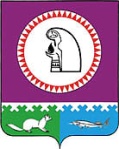 О внесении изменения в Порядок определениярасчетных расходных  потребностей бюджетовгородских и сельских поселений  в границахОктябрьского района, утвержденный приказомКомитета по управлению муниципальными финансамиадминистрации Октябрьского района от 15.10.2012 № 89         В соответствии с Федеральным законом от 28.11.2015 № 357-ФЗ «О внесении изменений в отдельные законодательные акты Российской Федерации»:         1. Внести изменение в Порядок определения  расчетных расходных  потребностей бюджетов городских и сельских поселений  в границах Октябрьского района, утвержденный приказом Комитета по управлению муниципальными финансами администрации Октябрьского района от 15.10.2012 № 89,  изложив абзац 4 Раздела 03 «Национальная безопасность и правоохранительная деятельность» в следующей редакции:        «Расходы на  участие в предупреждении и ликвидации последствий чрезвычайных ситуаций определяются исходя из численности населения городского поселения  и составляют 37,41 руб. на одного жителя.».         2. Настоящий приказ вступает в силу после его подписания и распространяется на правоотношения, возникшие с 1 января 2016 года.  3. Довести настоящий приказ до администраций городских и сельских поселений, входящих в состав Октябрьского района.4. Контроль за выполнением приказа возложить на заведующего бюджетным отделом Комитета по управлению муниципальными финансами администрации Октябрьского района Агееву Н.В.Председатель Комитета по управлениюмуниципальными финансами	         Н.Г. КуклинаСогласовано:Заведующий Юридическим отделом                                                         администрации Октябрьского района	Л.Ю. ДаниленкоАдминистрация Октябрьского районаКОМИТЕТ ПО УПРАВЛЕНИЮ МУНИЦИПАЛЬНЫМИ ФИНАНСАМИ                                                      ПРИКАЗ«  31 » марта  2016 г.                                                                       №  12